OSNOVNA ŠOLA ŠMARTNO NA POHORJU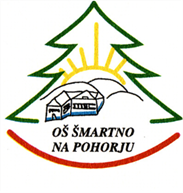 ŠMARTNO NA POHORJU 24A2315 ŠMARTNO NA POHORJUSEZNAM  DELOVNIH ZVEZKOVIN ŠOLSKIH POTREBŠČIN ZA ŠOLSKO LETO 2021/223. razredSeznam delovnih zvezkovAvtor in naziv, založba									     CenaLILI IN BINE: NOVI PRIJATELJI 3, medpredmetni učni komplet                 EAN: 3831075931206   ROKUS KLETT    kupi šola                                                                                                                                                                          40,00 €PIRIH A., LILIČ P et al.        REACH FOR THE STARS 3, delovni učbenik za angleščino        EAN: 9789610208808  DZS       novo										             14,90  €Skupaj:						        40,00  € kupi šola + 14,90 € starši  =  54,90 €Seznam potrebščin2 kom ZVEZEK veliki A4, črtani, 52 listni							     1 kom ZVEZEK Tako lahko, A4 latajn							    1 kom ZVEZEK Tako lahko, A4 karirasti 1cm	1 kom ZVEZEK mali A5, črtani, 52 listni						     BELEŽKAMAPA A4 z elastiko									    SVINČNIK 										    BARVNI SVINČNIKI – BARVICE								    FLOMASTRI 									                   KEMIČNI SVINČNIK rdeč									    KEMIČNI SVINČNIK moderNALIVNO PERO 										      ŠABLONA VELIKAŠKARJE										                     LEPILO								                     RADIRKA								                                    ŠILČEK									                                   COPATI ŠOLSKI, VREČKA ZA COPATE 							ŠPORTNA OPREMAMaterial za likovno umetnost bomo nabavili, v vrednosti 5€ na učenca, skupno na šoli.